Ticket Sellers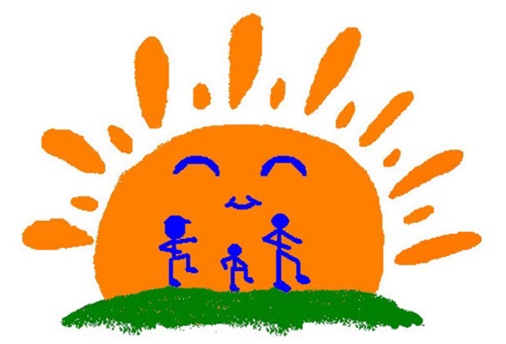 Ticket Seller	Date CollectedJimmy Pearson	23-Aug	Shashi Desai	24-Aug	Brygida Grabowski	23-Aug	Shillipa Patel	23-Aug	Peter Gill	25-Aug	